		Соглашение		О принятии единообразных технических предписаний для колесных транспортных средств, предметов оборудования и частей, которые могут быть установлены и/или использованы на колесных транспортных средствах, и об условиях взаимного признания официальных утверждений, выдаваемых на основе этих предписаний*(Пересмотр 2, включающий поправки, вступившие в силу 16 октября 1995 года)		Добавление 44: Правила № 45		Пересмотр 2 – Поправка 4Дополнение 10 к поправкам серии 01 − Дата вступления в силу: 22 июня 2017 года		Единообразные предписания, касающиеся официального утверждения устройств для очистки фар и механических транспортных средств в отношении устройств для очистки фарНастоящий документ опубликован исключительно в информационных целях. Аутентичным и юридически обязательным текстом является документ ECE/TRANS/
WP.29/2016/77.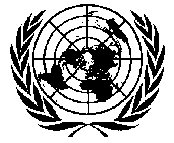 ОРГАНИЗАЦИЯ ОБЪЕДИНЕННЫХ НАЦИЙПриложение 4 Пункт 2.1.2 изменить следующим образом:«2.1.2		Для фары с внешним рассеивателем из пластического материала:		смесь воды и загрязняющего вещества, наносимая на фару, состоит из:		а)	9 частей по весу силикатного песка, размер частиц которого составляет 0–100 мкм; 		b)	1 части по весу угольной пыли органического происхождения, полученной из буковой древесины, размер частиц которой составляет 0–100 мкм;		с)	0,2 части по весу NaCMC1;		d)	5 частей по весу хлорида натрия (чистотой 99%);		е)	13 частей по весу дистиллированной воды, проводимость
которой <1 мСм/м;		f)	2 ± 1 капли поверхностно-активного вещества2».E/ECE/324/Rev.1/Add.44/Rev.2/Amend.4−E/ECE/TRANS/505/Rev.1/Add.44/Rev.2/Amend.4E/ECE/324/Rev.1/Add.44/Rev.2/Amend.4−E/ECE/TRANS/505/Rev.1/Add.44/Rev.2/Amend.4E/ECE/324/Rev.1/Add.44/Rev.2/Amend.4−E/ECE/TRANS/505/Rev.1/Add.44/Rev.2/Amend.426 July 2017